Μουσική πινακοθήκη     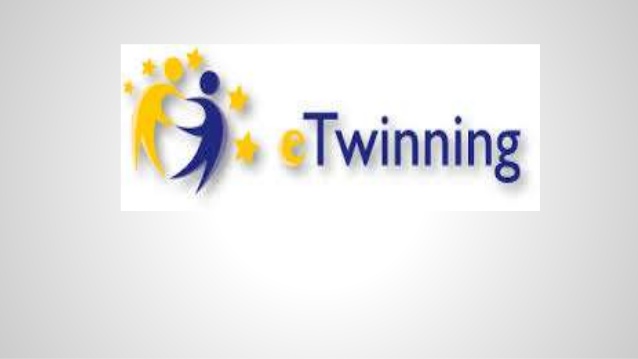 E-TWINNING 2015-164Ο Νηπιαγωγείο ΠυλαίαςΑγαπητοί γονείς  Οι άνθρωποι γεννιούνται με την ικανότητα να μπορούν να παράγουν μουσική. Η εκμάθηση της μουσικής έχει κάτι κοινό με την κατάκτηση της γλώσσας. Στα πρώτα στάδια είναι κατά πολύ διαισθητική και συνδέεται με τα ακούσματα και τις επιρροές που έχει το παιδί από το περιβάλλον του, με τη μίμηση και τον πειραματισμό. Για να παίξουμε μουσική, λένε οι ειδικοί «δεν είναι απαραίτητο να ξέρουμε μουσική» όπως όταν μιλάμε δεν είναι απαραίτητο να γνωρίζουμε γραμματική. Παίζουμε μουσική με τα μουσικά όργανα που υπάρχουν στην τάξη, με διάφορες ηχογόνες, πηγές, με αυτοσχέδια όργανα που δημιουργούν τα παιδιά, και σταδιακά γνωρίζουμε τους ήχους άλλων μουσικών οργάνων (βιολί, κιθάρα, πιάνο κλπ), οι οποίοι εμφανίζονται στα διάφορα μουσικά ακούσματα. Με τα μουσικά παιχνίδια τα παιδιά αναπτύσσουν μια ενεργή σχέση με τη μουσική και κατανοούν με εμπειρικό τρόπο βασικές έννοιες όπως ρυθμός, ένταση, παύση, ηχόχρωμα. Με το τραγούδι καλλιεργούμε τη φωνή καθώς  ατομικές και ομαδικές εκτελεστικές δεξιότητες. Οι ενεργητικές  μουσικές ακροάσεις συμβάλλουν στην αισθητική απόλαυση, τη γνωριμία με τα διάφορα είδη μουσικής, την αναγνώριση της δομής, των ρυθμικών και μελωδικών εναλλαγών.Η σύγχρονη παιδαγωγική σκέψη δεν εστιάζει πλέον στην αναγκαιότητα της μουσικής στην   εκπαίδευση που θεωρείται δεδομένη, αλλά στην καλύτερη αξιοποίηση της στην εκπαιδευτική διαδικασία. Το γεγονός ότι στην προσχολική ηλικία η προσέγγιση της μουσικής γίνεται με βιωματικό τρόπο δίνει τη δυνατότητα στη νηπιαγωγό να σχεδιάζει δραστηριότητες οι οποίες, εκτός από τους μαθησιακούς στόχους που θα υπηρετούν, θα προεκτείνουν και θα εμπλουτίζουν ικανότητες που έχουν αποκτήσει τα παιδιά στα άλλα γνωστικά αντικείμενα. Με  τη βοήθεια των ποικίλων ερεθισμάτων που προσφέρουν οι διαθεματικές δραστηριότητες μουσικής, τα παιδιά ενεργοποιούν τις φυσικές τους ικανότητες, συγκινούνται, αφυπνίζουν την περιέργεια, απολαμβάνουν τη μουσική και απελευθερώνουν τις δημιουργικές τους ικανότητες.Για όλους τους παραπάνω λόγους:Δημιουργήσαμε σε συνεργασία με τα νήπια τη δανειστική cd-θήκη με παιδικά τραγούδια, μουσικές από ταινίες, μουσική κλασσικών έργων κλπ. Κάθε Παρασκευή τα νήπια δανείζονται ένα cd και το επιστέφουν τη Δευτέρα. Τέσσερα νήπια κάθε Δευτέρα μας παρουσιάζουν το μουσικό κομμάτι ή τραγούδι που τους άρεσε μαζί με την εργασία που έκαναν εμπνευσμένα από το συγκεκριμένο άκουσμα.